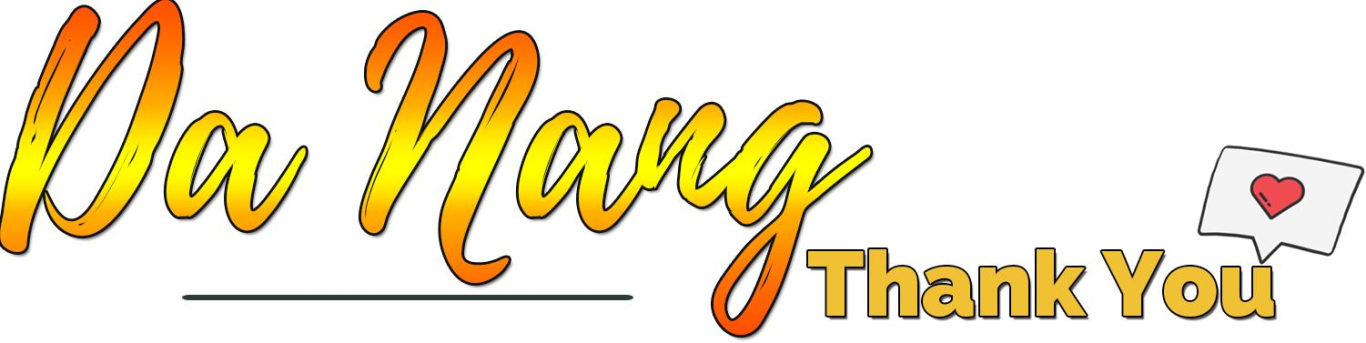 CODE VTM01:“HÀNH TRÌNH DI SẢN” ghép đoàn năm 2023ĐÀ NẴNG – SƠN TRÀ - HỘI AN –BÀ NÀ- HUẾ - ĐỘNG PHONG NHA/THIÊN ĐƯỜNG (5ngày/4đêm, khởi hành Thứ 4 Thứ 7 hằng tuần) 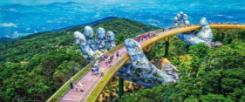 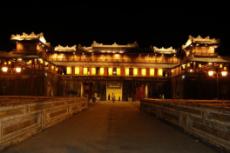 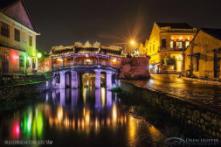 Ngày 01;HCM- ĐÀ NẴNG– SƠN TRÀ – ĐÔ THỊ CỔ HỘI AN( Ăn trưa, tối)-Sáng: 	HDV đón khách tại Sân Bay Tân Sơn Nhất làm thủ tục checkin cho quý khách tới Đà Nẵng- Xe & HDV đón khách tại Sân bay Đà Nẵng từ 07h00 đến 13h00 đưa đi ăn trưa với đặc sản nổi tiếng Đà Nẵng “Bánh tráng thịt heo 2 đầu da & Mỳ Quảng”. Nhận phòng K/sạn nghỉ ngơi.- Chiều:	Khởi hành đi tham quan một vòng Bán Đảo Sơn Trà – được mệnh danh là lá phổi xanh của Đà Nẵng, là ngôi nhà chung của rất nhiều loài động vật quý hiếm như vooc chà vá chân nâu, mèo rừng…, quý khách tham quan Chùa Linh Ứng  - là một trong tứ trấn rất tâm linh của Đà Nẵng, nơi có tượng Phật Bà 65m cao nhất Việt Nam với lối kiến trúc rất độc đáo hướng nhìn ra biển lớn. Tiếp tục vào Hội An bách bộ tham quan và mua sắm Phố Cổ với: Chùa Cầu Nhật Bản, Bảo tàng văn hóa Sa Huỳnh, Nhà Cổ hàng trăm năm tuổi, Hội Quán Phước Kiến & Xưởng thủ công mỹ nghệ.- Tối:	Ăn tối nhà hàng tại Hội An. Về lại Đà Nẵng tự do dạo chơi về đêm. Ngủ KS tại Đà NẵngNgày 02:   LÀNG ĐÁ MỸ NGHỆ – BÀ NÀ -  BIỂN MỸ KHÊ     (Ăn sáng, trưa Option, tối)- Sáng:	Điểm tâm. Khởi hành đi tham quan Làng Đá Mỹ Nghệ Non Nước – là Làng nghề truyền thống nổi tiếng và lâu đời của Đà Nẵng, dưới bàn tay tài hoa và điêu luyện của các nghệ nhân, hàng loạt sản phẩm điêu khắc đá phục vụ đời sống sinh hoạt và đời sống tâm linh như bát đĩa, bình hoa, tượng phật, tượng La hán, tượng Champa…được chế tác một cách vô cùng tinh tế và đẹp mắt. Quý khách tiếp tục khởi hành đến khu du lịch Bà Nà (Tự túc chi phí Option Bà Nà theo giá của Sun Group). Quý khách được chiêm ngưỡng hệ thống cáp treo lập nhiều kỷ lục thế giới và được công nhận là 1 trong 10 hệ thống cáp treo ấn tượng nhất thế giới.- Trưa:	Ăn trưa Option Buffet tại Bà Nà (Nếu quý khách không đăng ký đi Bà Nà thì tự túc chi phí ăn trưa)- Chiều:	Quý khách thả mình vào không gian tuyệt đẹp như nước Pháp và khí hậu tuyệt vời được ví như Đà Lạt của miền Trung, tham quan vườn hoa, hầm rượu, chùa Linh Ứng, Thích Ca Phật Đài, đặc biệt là chiêm ngưỡng và chụp ảnh Cầu Vàng, cây cầu có kiến trúc độc nhất vô nhị với đôi bàn tay khổng lồ nâng đỡ Cầu Vàng tuyệt đẹp. Quý khách xuống cáp về lại trung tâm và được thoải mái tắm biển Mỹ Khê, là một trong rất ít bãi biển đẹp nhất hành tinh.- Tối:    Ăn tối nhà hàng.  Quý khách ngồi thuyền sông Hàn (Chi phí tự túc) ngắm thành phố Đà Nẵng lung linh về đêm với hàng loạt cây Cầu nổi tiếng và độc đáo nhất như Cầu Rồng (Phun Lửa, Nước vào thứ Bảy và Chủ Nhật hàng tuần), Cầu Quay Sông Hàn, Cầu Trần Thị Lý… Ngủ KS tại Đà Nẵng.Ngày 03:ĐÀ NẴNG-HUẾ-ĐẠI NỘI-CHÙA THIÊN MỤ  (Ăn sáng, trưa, tối)- Sáng:	Điểm tâm. Rời Đà Nẵng đi Cố Đô Huế,hành trình xuyên hầm đường bộ đèo Hải Vân đến Huế nhận phòng KS nghỉ ngơi.- Trưa:	Ăn trưa nhà hàng tại Huế- Chiều:Tham quan Đại Nội (Hoàng Cung của 13 vị vua triều Nguyễn, triều đại phong kiến cuối cùng của Việt Nam: Ngọ Môn, Điện Thái Hoà, Tử Cấm Thành, Thế Miếu, Hiển Lâm Các, Cửu Đỉnh) và Chùa Thiên Mụ cổ kính, xây dựng từ những năm đầu của thế kỉ XVII- Tối:    Ăn tối nhà hàng. Quý khách thưởng ngoạn Ca Huế sông Hương và thả hoa đăng cầu may mắn, mạnh khỏe, hạnh phúc (Chi phí tự túc). Ngủ KS tại Huế.Ngày 04:HUẾ-ĐỘNG PHONG NHA (HOẶC THIÊN ĐƯỜNG) - HUẾ 	      (Ăn sáng, trưa, tối)-Sáng:	Điểm tâm. Khởi hành đi Quảng Bình, ghé thăm Thánh Địa La Vang.- Trưa:	Ăn trưa nhà hàng tại Phong Nha.- Chiều: Quý khách tiếp tục tham quan Động Phong Nha (Hoặc có thể chọn Động Thiên Đường), khám phá vẻ đẹp được ví là Đệ Nhất Kỳ Quan Động với Hang Khô rộng và đẹp nhất, sau đó ngồi thuyền trên Sông Son tham quan Hang động nước dài nhất. (Hoặc Quý khách có thể chọn tham quan Động Thiên Đường với lỗi dẫn bằng cầu gỗ uốn lượn dài 1km chiêm ngưỡng các Khối thạch nhũ tuyệt đẹp được ví là Hoàng Cung Trong Lòng Đất). Sau đó Quý khách khởi hành về lại Huế.- Tối:	Ăn tối nhà hàng tại Quảng Trị. Ngủ K/sạn tại Huế.Ngày 05:  LĂNG TỰ ĐỨC – LÀNG HƯƠNG THỦY XUÂN -  Tiễn khách 		 (Ăn sáng, trưa)- Sáng:	Điểm tâm. Tham quan Lăng Tự Đức – được mệnh danh là một trong những công trình đẹp nhất thời nhà Nguyễn, với kiến trúc mang đậm nét truyền thống nhưng tinh tế, bao bọc bởi một không gian xanh mượt của cây xanh và hồ nước hòa quyện tạo cảm giác rất nên thơ và hữu tình. Quý khách tiếp tục đến với Làng nghề làm hương và nón lá – là làng nghề truyền thống lâu đời ở xứ Huế, nơi đây thu hút rất nhiều du khách thích sống ảo bởi khung cảnh rực rỡ của những bó hương đa sắc xanh, đỏ, tím, vàng.- Trưa:	Ăn trưa nhà hàng.- Chiều:	Tiễn khách Ga / Sân bay Huế lúc 13h00 (Thời gian chuyến bay Huế sau 14h00. Trường hợp các chuyến bay Huế trễ thì quý khách có thể gửi hành lý tại KS và tự do đi chơi sau đó tự túc ra Ga hoặc Sân bay Huế). 	Khởi hành về Đà Nẵng mua sắm Đặc Sản Miền Trung. Tiễn khách sân bay (Thời gian chuyến bay từ 17h00 đến 24h00).Chào thân ái. Kết thúc chương trình.* TÊN KHÁCH SẠN 3 SAO, 4 SAO HOẶC TƯƠNG ĐƯƠNG:* PHỤC VỤ ĐOÀN:Xe vận chuyển tốt đời mới đón - tiễn và phục vụ theo chương trình.(16, 29, 35, 45 chỗ tùy theo số lượng khách của mỗi tour)Ngủ 2khách/phòng khách sạn tiện nghi 3 sao, 4 sao tiện nghi :hệ thống máy nước nóng lạnh, ĐT, phòng tắm riêng, phòng 2-3 người, trường hợp đi 1 người sẽ tính phụ thu phòng đơn.Ăn các bữa theo tour: 04 bữa sáng buffet + 01 bữa Option Buffet Bà Nà (Nếu quý khách không đăng ký đi Bà Nà thì tự túc chi phí ăn trưa) + 04 bữa trưa + 04 bữa tối tiêu chuẩn 120,000 VNĐ/suấtVé tham quan + thuyền Phong Nha (Hoặc Quý khách có thể chọn tham quan Động Thiên Đường mà không tốn thêm chi phí)Vé tham quan các điểm theo chương trình.Hướng dẫn viên tiếng Việt phục vụ tận tình.Phục vụ 02nước0.5l/khách /ngày.Bảo hiểm du lịch.Giá tour trẻ em*** Đối với cáp treo Bà Nà: Trẻ em cao dưới 1m miễn phí vé, cao từ 1m đến 1,4m giá vé là 80%, cao từ 1,4m trở lên tính giá như người lớn.* KHÔNG BAO GỒM:Chi phí cá nhân, thức uống tự gọi trong các bữa ăn,..Option Bà Nà (Vé cáp treo + Buffet) 1.190.000VND: Áp dụng giá Công bố theo quy định của Sun GroupOption Du thuyền Sông Hàn: 150.000đ/khách bao gồm Xe + HDV + Vé du thuyền + Chè Liên* Ghi chú:Cung cấp danh sách đoàn gồm đầy đủ các chi tiết về: Họ tên, giới tính, quốc tịch, số điện thoại liên lạc của khách, ký hiệu Chuyến bay, Tàu ngày đi và về để chuẩn bị hồ sơ đoàn tham quan.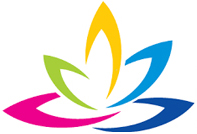 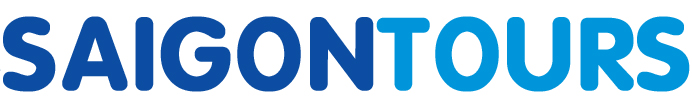 CÔNG TY TNHH GIAO THÔNG VẬN TẢI VÀ DU LỊCH SÀI GÒNCÔNG TY TNHH GIAO THÔNG VẬN TẢI VÀ DU LỊCH SÀI GÒN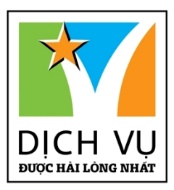 Văn phòng Hồ Chí MinhĐC: Số 219 Võ Văn Tần,P5,Q3 TP.HCMĐT: 19002258Email: hcm@saigontours.asia           Website: www.saigontours.asiaVăn phòng Hà Nội: ĐC: Tầng 6, 12 Khuất Duy Tiến, P. Thanh Xuân Trung, Q.Thanh XuânĐT: 1900 2258Email: hanoi@saigontours.asiaWebsite: www.saigontours.asia  Kính gửi: Quý KháchNgười gửi: Nguyễn Toàn  Địa chỉ: Liên hệ: Phòng kinh doanh   Điện thoại: Điện thoại: 0972 086 486-0982982395  Email: Email: saigontours.ntoan@gmail.comĐịa phươngKhách sạn 3 saoKhách sạn 4 saoĐà Nẵng(Gần Biển)Ocean Haven, Pandora, Bantique, Hoàng Đại 2 hoặc các KS tương đương.Danaciti, Seven Sea, Mương Thanh Grand, Như Minh Plaza, Grand Sea, Havin Boutique…HuếDuy Tân, Rosaleen, Thanh Lịch hoặc các KS tương đương.Thanh Lịch, Mondial, Midtown, Century, Hương Giang…Trẻ em 1 - 4 tuổi:0Miễn phí. Ăn và ngủ chung với bố mẹ. Phát sinh chi phí bố mẹ tự thanh toán.Trẻ em 5 - 9 tuổi50%Ăn suất riêng 50% và ngủ chung với bố mẹ. Vé cáp treo Bà Nà thanh toán theo quy định chiều cao của Sun Group.Trẻ em từ 10 tuổi trở lên100%Tiêu chuẩn như người lớn.